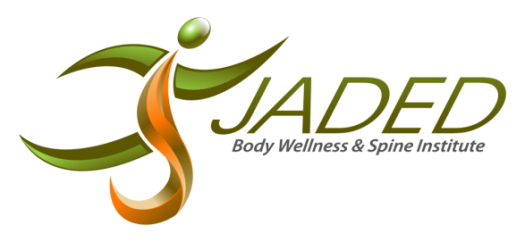 			Dr. Jade W. Ekle, D.P.T.645 N. Jessica Brooke Circle Suite C Wasilla, AK 99654Phone: (907)631-0600  Fax: (907)631-3032CONSENT FOR CARE AND TREATMENTI, _______________________, as the parent/guardian of ________________________, do hereby agree and give my consent for Jade W. Ekle, DPT to furnish the medical care and treatment considered necessary and proper in assessing or treating physical and mental conditions that may occur during the practices and tournaments of the 2017 Mid-Valley Wolves wrestling season.Wrestler’s Name _________________________________ Date: _______________Parent/Guardian__________________________________ Date: _______________